ИЗ  ИСТОРИИ  ПЕДАГОГИЧЕСКОГО ОБРАЗОВАНИЯ«СВЕТИЛЬНИК РАЗУМА» НИКОЛАЯ ДОБРОЛЮБОВА	Всем педагогам старшего поколения со школьной скамьи запали в душу хрестоматийные строки из стихотворения Н.А. Некрасова «Светлой памяти Николая Добролюбова»:  «Суров ты был, ты в молодые годыУмел рассудку страсти подчинять.Учил ты жить для славы, для свободы, Но более учил ты умирать.Сознательно мирские наслажденьяТы отвергал, ты чистоту хранил, Ты жажде сердца не дал утоленья;Как женщину, ты родину любил, Свои труды, надежды, помышленьяТы отдал ей; ты честные сердцаЕй покорял. Взывая к жизни новой, И светлый рай, и перлы для венцаГотовил ты любовнице суровой».Поэту, пусть и несколько мифологизировав образ, удалось удивительно верно передать облик Николая Добролюбова, как вождя молодой России. Талантливый публицист, незаурядный социальный мыслитель, он внес оригинальный вклад в отечественное образование, выступив, по сути, предтечей таких направлений, как социальная педагогика и «педагогика среды». При его короткой жизни он часто сталкивался с неприятелем, затем был забыт: его мало печатали и почти не изучали. В советский период наследие Н.А. Добролюбова окружили официальным почитанием, он был поднят на щит советской педагогики как убежденный «революционный демократ», «научный социалист», «атеист и материалист». 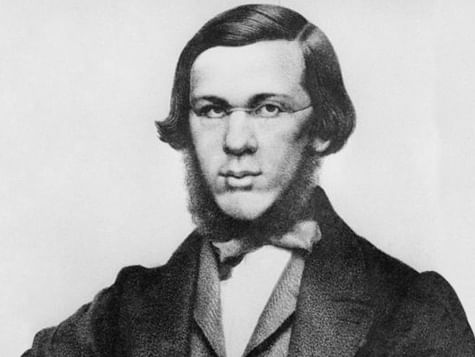 Николай родился 24 января (5 февраля) 1836 года в Нижнем Новгороде в семье, где затем появилось еще 7 детей. В доме у Добролюбовых царила строгость. Глава семьи, Александр Иванович, был священником Верхнепосадской Никольской церкви – человеком авторитетным, известным своим бескорыстием. Его отличала страсть к книгам. Собранная им богатейшая в городе библиотека насчитывала более шестисот томов, больше половины библиотеки составляли книги светского содержания, хотя много было и богословских, религиозно-назидательных. А молодая мать – дочь священника Зинаида Васильевна -  не чаяла в первенце души, который питал к ней – «милой, нежной и кроткой, доброй и приветливой, умной и благородной» безграничную привязанность. Матери он был обязан первым прикосновением к родному слову, к отечественной литературе, она внушала с детства чувства прекрасного и доброго. В мальчике рано пробудились незаурядные способности. Он очень много читал, но, главное, размышлял о прочитанном. Поэзией Николай интересовался с детства, уже в три года прекрасно декламировал многие басни Крылова и рано начал писать стихи.Благодаря таким домашним занятиям Николай через три года, в 11 лет, поступил сразу на высшее отделение Нижегородского духовного училища, где «всех поразил осмысленностью ответов и начитанностью».Затем он поступил в Нижегородскую духовную семинарию, где пробыл шесть лет. Все годы учения Добролюбов был неизменно среди первых учеников. Он много занимался античной историей и литературой, латынью и немецким, позже овладел французским. До отъезда в Петербург юноша прочел около 5 тысяч книг. В целом, размышляя над всем этим постоянным трудом души подростка, складывается ощущение, что Николай целенаправленно готовил себя к великой миссии. По выражению Добролюбова, «рано овладела мной благородная решимость посвятить себя на служение Отечеству моему».Родные прочили сыну духовную карьеру, и осенью 1853 года с рекомендацией для поступления в Духовную академию Добролюбов едет в Петербург. Но здесь, вопреки ожиданиям родителей и духовных наставников, юноша поступает на казенное содержание в Главный педагогический институт, который по уровню подготовки приравнивался тогда к университету. Однако, для справедливости признаем, что не только жажда к учительству двигала юношей, а понятное стремление поближе познакомиться в столице с известными людьми, тяга к литературной деятельности. В студенческой среде Николай проявил себя ярким лидером – товарищи почувствовали силу его характера, убедились в его честности, отзывчивости, испытали силу его логики, убедились сколь обширны его познания. Николай руководил кружком и выпускал рукописную сатирическую газету «Слухи», в которой печатались критические заметки не только об институтской жизни, но и о политическом положении в стране. В 1857 году он блестяще окончил институт, но заслуженной золотой медали его лишили. Однако у Николая Александровича начиналась совсем другая жизнь. Вторая половина 1850 годов было временем, когда русская педагогическая мысль только начинала все более уверенно заявлять о себе, еще предстоял ее стремительный взлет. Н.А. Добролюбов, как и другие радикалы, считал невозможной подлинную реформу образовательной системы без коренной перестройки всей общественной жизни. Другой фирменной чертой его социально-педагогических взглядов являлся демократизм. Предлагаемая им новая система образования предполагала широко развитую сеть школ и бесплатное обучение на всех ступенях детей всех сословий, национальностей, живущих в России (на их родном языке).По сути, публицист прозорливо сформулировал спектр важнейших направлений развития русской педагогики на долгую перспективу, со многими заданиями из этой программы она не справилась до сих пор. И это притом, что судьба отвела ему трагически мало времени, когда современные педагоги завершают обучение в магистратуре, подорванное здоровье Николая Александровича уже подвело черту под его педагогическим творчеством. Вслед за Н.И. Пироговым он отстаивал приоритетность воспитания «внутреннего человека», требуя, чтобы обучение основывалась на глубоком уважении к личности ребенка.В противовес действующей системе воспитания, которая «убивает в детях внутреннего человека», педагог призывал к «воспитанию патриота и высокоидейного человека, гражданина со стойкими убеждениями, всесторонне развитого человека». Известна принципиальная позиция Н.А. Добролюбова о полной отмене любых физических наказаний. В основе дидактических взглядов Н.А. Добролюбова лежит убеждение, что учебный процесс должен носить активно-деятельностный характер, возбуждать интерес к познанию и открывать простор для развития в деятельности всех способностей личности. Н.А. Добролюбов был противником воспитания в закрытых учебных заведениях, которые отгораживали учащихся от окружающей действительности, отрывали их от более индивидуализированного, свободного и разностороннего воспитания в условиях семьи, отчего они вырастали неподготовленными к жизни. Для Н.А. Добролюбова большую роль играло педагогическое мастерство учителя. Он придерживался мнения, что на каждом уроке был обеспечен высочайший уровень совершенства, как со стороны содержания, так и со стороны формы. В 1858 году Н.А. Добролюбов от истощения и интенсивной работы заболел золотухой, потом у него начался туберкулез, который только прогрессировал в условиях петербуржской погоды. Друзья трепетно заботились о нем, но напряженная работа по ночам, до четырех часов утра, нравственные переживания общественного и личного порядка все более разрушали его здоровье. Последний период жизни и деятельности Николая Александровича был очень краток и насыщен важнейшими событиями. Понимая, что дни сочтены, он на перегонки со смертью, пока еще хватало сил, включился в общественную жизнь. Добролюбов даже временно возглавлял «Современник».Но судьба оказалась неумолимой. Добролюбов Н.А. скончался в 2 часа 15 минут 17(29) ноября 1861 года. До самой последней минуты был в сознании. Вместе с ним до конца находился Н.Г. Чернышевский. Завершим эпитафию социальному Прометею строками Николая Некрасова, поскольку лучше выразить отношение просто невозможно: «Но слишком рано твой ударил часИ вещее перо из рук упало.Какой светильник разума угас!Какое сердце биться перестало!Года минули, страсти улеглись, И высоко вознесся ты над нами…Плачь, русская земля! Но и гордись – С тех пор, как ты стоишь под небесами, Такого сына не рождала тыИ в недра не брала свои обратно: Сокровища душевной красотыСовмещены в нем были благодатно…Природа – мать!Когда б таких людейТы иногда не посылала миру, Заглохла б нива жизни…»